On behalf of Omega Tau Sigma – Eta Chapter:Omega Tau Sigma is an international professional fraternity founded within the vocation of veterinary medicine. The Eta Chapter of Omega Tau Sigma at the University of Georgia is excited to be hosting the 2019 international meeting of all Omega Tau Sigma chapters known as Grand Council. We will be hosting current members and future leaders of the veterinary profession in our home state September 27-29, 2019 and would love to show them the community of support found here for the veterinary profession and future business owners and colleagues. In order to make this event possible we are looking for sponsors to partner with us. In return, we are offering numerous opportunities for exposure and advertisement at our international event. Sponsorship opportunities:Monetary donations: With any monetary donation/sponsorship over $100 your personal or company logo will be included on the t-shirt given to each attending member (logo sizes will increase with more substantial donations). If available, banners, flyers, or any type of advertising material can be hung at our registration day and/or included in our registration package (>$250). – edit Meal sponsorship: We will be providing our attendees and delegates with 6 meals (2 breakfast, 2 lunch, 2 dinner). Sponsorship is possible for one of these meals at either our Welcome Ceremony, Grand Banquet, team building day, Grand Council delegate meeting, or delegate sendoff breakfast. Logo will be featured on our t shirt and any promotional materials presented or displayed at the meal.  Item donation: Upon arrival, all members will receive their registration package which usually includes sponsored items such as pens, notebooks, veterinary supplies/related items. If you or your company wish to donate or sponsor the purchase of any of these items, you will also have your logo featured on our t-shirt (size varying by donation). We, the members of OTS Eta chapter, thank you for partnering with us and for your support of our mission to extend communication and shared knowledge throughout the international veterinary community. 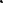 Sincerely,        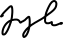 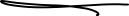 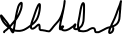 Taylor Strickland, Omega Tau Sigma Vice President, Grand Council Senior Delegate 2019: tes17655@uga.eduOmega Tau Sigma – Grand Council 2019 Sponsor:Monetary donation:Checks may be made out to Omega Tau Sigma Can be mailed to OTS Vice President Taylor Strickland at 196 Cedar Rock Trace Athens, GA. 30605 Venmo app: @Ots-uga Any sponsorship over $100 will guarantee your logo on the event t – shirtSponsorship over $250 will ensure the opportunity to hang or post advertising materials, banners at registration day or include flyers in the welcome package Item donation: May include any items that can be included in the welcome packages. (ex: pens, notebooks, stress toys, branded “freebies”, cloth tote or drawstring bags) You or your business may also pledge to sponsor the purchase of some items to include in the welcome packages (water bottles, bags, snacks)Meal sponsorship: Sponsor a meal: 2 breakfast, 2 dinner, 2 lunch  Ex: hamburgers for lunch at our team building event, Chick fil a lunch for our delegates at our Grand Council business meeting, continental breakfast items for delegate breakfast OTS member coordinating sponsorship:Business representative authorization: Date: *A formal receipt can be generated upon request. Thank you!